CURRICULUM – VITAE	Teaching and Research Experience (in years)Fields of Specialization:	Organic Chemistry, Medicinal chemistry and Synthetic organic chemistryPh.D. Research Work TopicSynthesis and Pharmacological Studies of Some Pyrazole, Thiazolidine, Pyrimidine, Diazepine and Other Heterocycles Containing Alkoxyphthalimide and Related GroupsPh. D .Award:- 21/12/2013Research Publications Total Papers: 29Published Papers: 29Dr.Nasir Hussain Assistant  professor Department of Chemistry, Pacific college  of basic and applied science, Pacific UniversityPh. D (Organic Chemistry)M.Sc.(Organic chemistry)M.Sc.(Inorganic chemistry)(11 times) (NET-JRF), SETAdd: Nasir Hussain S/O Shakir Hussain, H.No. 9, Gandhi Nagar  Kalka Mata Road,PahadaUdaipur (Raj.)Email Nasirchem786@gmail.comContact no.+ 91-9887265786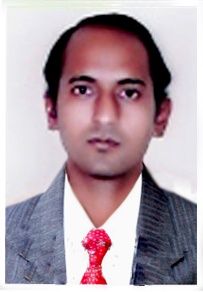 TeachingExperience  11 yearsP.G.    05U.G.    11ResearchExperience 2009 to till now = 09  yearsPublished papers =29Communicated= 02Seminar /Conference/WorkshopTotal =15International= 05National = 10Conference oral presentation Total =1FDPTotal =05International =00National =05Editor/Advisory/Fellow member of research journalTotal=011.Editor in Chief : RNT Journal of Current Discovery in Chemistry1.Editor in Chief : RNT Journal of Current Discovery in ChemistryBook PublicationTotal=01Author Name :- Dr. Nasir Hussain  and  Dr. Saba KhanBook name:- book for M.Sc. NET/JRF, SET and GATE students Author Name :- Dr. Nasir Hussain  and  Dr. Saba KhanBook name:- book for M.Sc. NET/JRF, SET and GATE students Guest Lecture/ Invited Speaker  Total =0317/02/2016 Entitled “stereochemistry of absence of chiral carbon molecule” Entitled “stereochemistry of the molecule” Entitled “Photo Chemistry and perycyclic reaction” on 26/may/2018 17/02/2016 Entitled “stereochemistry of absence of chiral carbon molecule” Entitled “stereochemistry of the molecule” Entitled “Photo Chemistry and perycyclic reaction” on 26/may/2018 Project Total = 01Principal Investigator of AWS laboratory (MoU between MLSU  and Indian Institute of Tropical Meterology IITM, Pune)Principal Investigator of AWS laboratory (MoU between MLSU  and Indian Institute of Tropical Meterology IITM, Pune)Committee/ Activity coordinator/Total = 61. Coordinator of Minority committee 2. Coordinator admission committee 3. Coordinator of Workshop /Guest Lecture / Seminar and     Conference Committee 4. Coordinator of Placement Cell Committee 5. Member of college culture and festival Committee 6. Member of college examination committee1. Coordinator of Minority committee 2. Coordinator admission committee 3. Coordinator of Workshop /Guest Lecture / Seminar and     Conference Committee 4. Coordinator of Placement Cell Committee 5. Member of college culture and festival Committee 6. Member of college examination committee